Measurements About YOU!	Line Master 1
	(Assessment Master)Name: _____________________________Strengths:Next Steps:Connecting Home and School	Line Master 2–1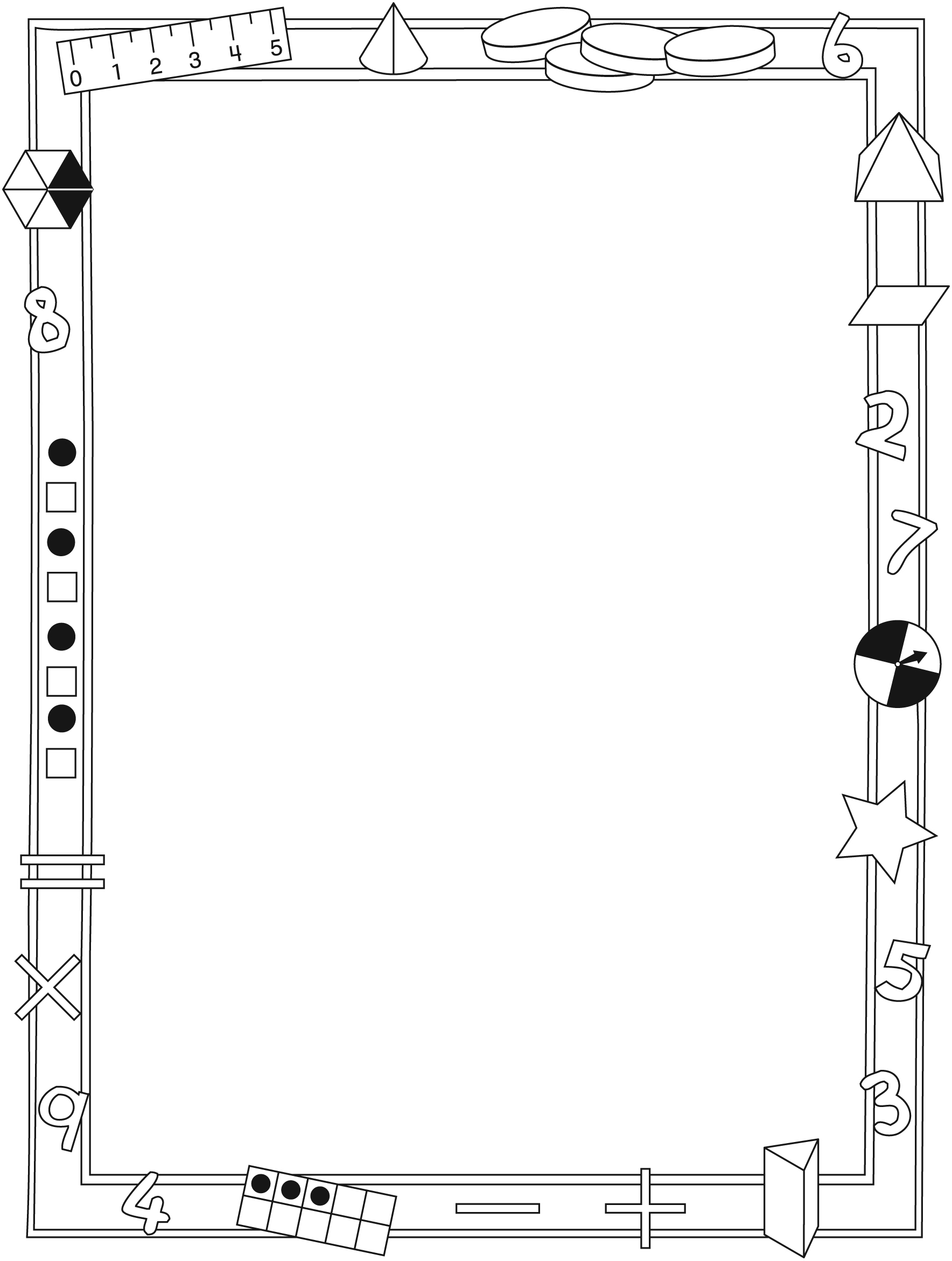 Connecting Home and School	Line Master 2–2Dear Family:We have been working on Measurements About YOU!, which engages children in conversations, investigations, and activities that help to develop their understanding of the big math idea that “Units can be used to measure and compare attributes.” Particular focus is placed on estimating, measuring, and comparing length, mass, capacity, and area. Try this activity at home. – – – – – – – – – – – – – – – – – – – – – – – – – – – – – – – – – – – – – – – – – –Reading the Story: As you read, ask your child to share what he/she finds to be an interesting measurement. Together, you might estimate, measure, and compare the heights of different family members. You also might pull strands of hair from willing family members and then estimate, measure, and compare hair length. – – – – – – – – – – – – – – – – – – – – – – – – – – – – – – – – – – – – – – – – – –Litres and Kilograms: What can you find at home with a measure of 1 litre (L) or 1 kilogram (kg)? Encourage your child to search the refrigerator and cupboards to find containers that hold 1 L, as well as for packages that have a mass of 1 kg. Have your child draw, photograph, and/or list what she/he finds and bring these findings to class by (date). – – – – – – – – – – – – – – – – – – – – – – – – – – – – – – – – – – – – – – – – – –Finding Benchmark Lengths: Encourage your child to search for and record items that have a length close to or exactly 1 centimetre (cm), 10 cm, and 1 m. Please ensure your child brings her/his findings to class by (date). – – – – – – – – – – – – – – – – – – – – – – – – – – – – – – – – – – – – – – – – – –Personal Measures: The book begins with the character sharing birth measures. If you have such records about your child, you might share them with her/him. If you have records from annual doctor checkups, your child may be interested in seeing those, as well. You can talk about growth and together make some predictions. – – – – – – – – – – – – – – – – – – – – – – – – – – – – – – – – – – – – – – – – – –Sincerely,___________________________Measurements About YOU!	Line Master 3Math Mat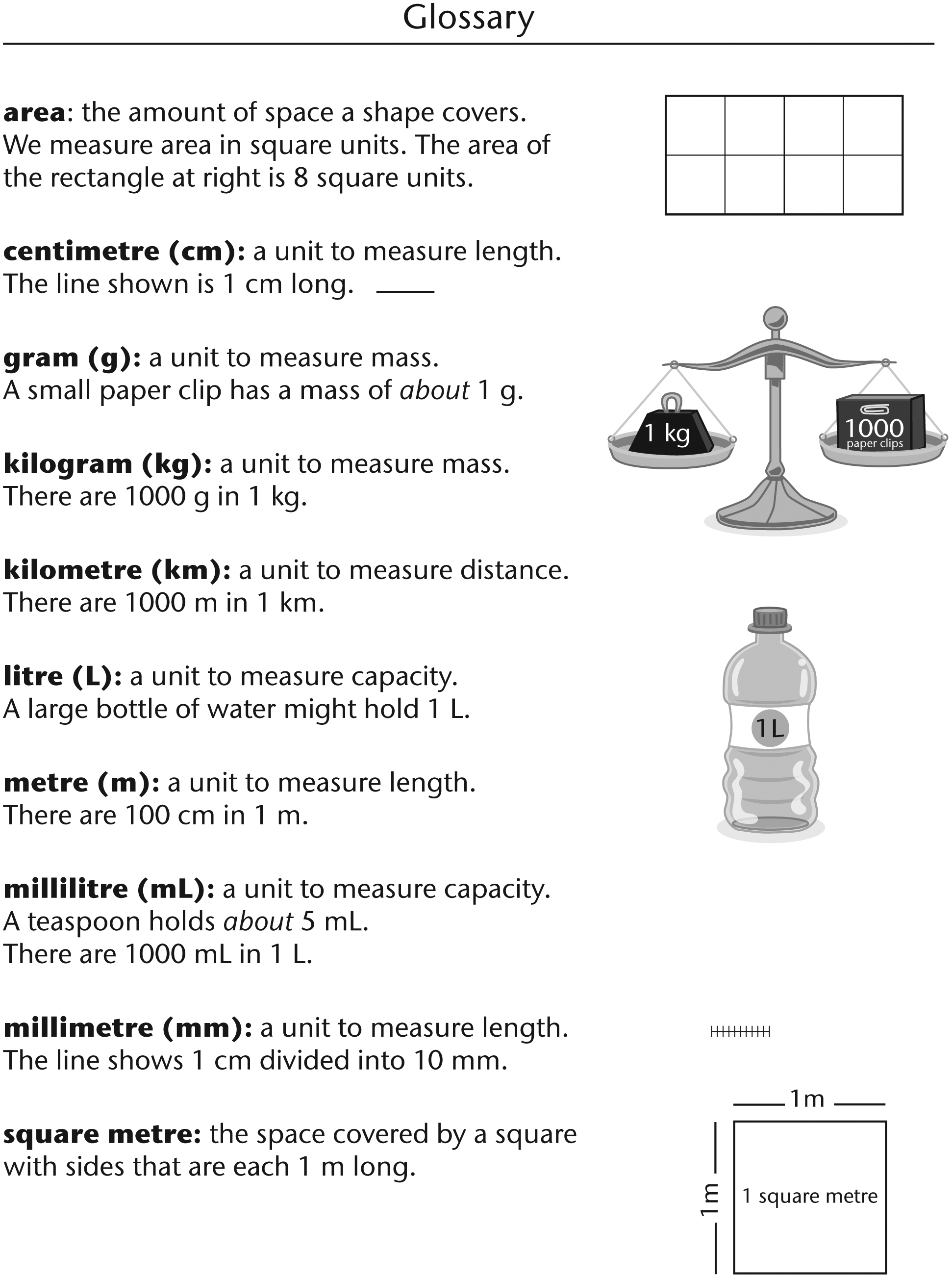 Comparing Body Lengths	Line Master 4Name: _____________________________Grid Paper	Line Master 5–12 CentimetreGrid Paper	Line Master 5–21 CentimetreMeasuring Lengths	Line Master 6Name: _____________________________Make a Metre	Line Master 7–1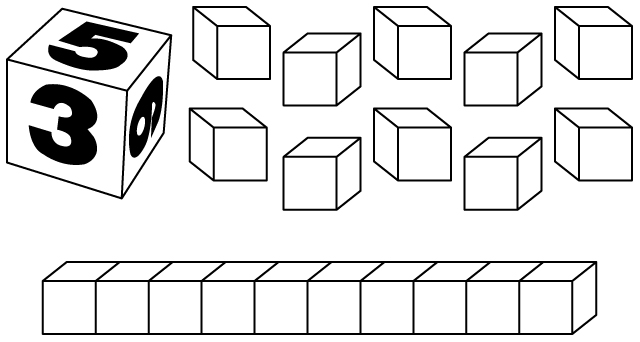 What you need:•	number cube•	Base Ten unit cubes and rodsHow to Play•	Take turns rolling the number cube. Take that number of cubes or rods. For example, if you roll 5:		• You can take 5 cubes to make a length of 5 cm.		OR		• You can take 5 rods to make a length of 50 cm.•	Whenever you have 10 unit cubes, trade them for 1 rod.•	Record each turn. After 7 turns, stop and find your total length. The player closest to 1 m scores 1 point. Getting 1 m exactly scores 2 points. Here is an example of how to record:Make a Metre	Line Master 7–2 – – – – – – – – – – – – – – – – – – – – – – – – – – – – – – – – – – – – – – – – – – – – – – – – – – – – – – – – – – – – – – – – – – – – – – – – – – – – – – – – – – – – – – – – – – – – – – – – – – – – – – – – – – – – – – – – – – – – – – – – – – – – – –What’s the Measure?	Line Master 8–1ProblemsMeasuring Length and Height – – – – – – – – – – – – – – – – – – – – – – – – – – – – – – – – – – – – – – – – – –Here are body measurements some children made. Who ordered her/his measurements from least to greatest?’s measures: 15 cm, 65 cm, 1 m, 90 cmMatti’s measures: 2 m, 165 cm, 58 cm, 1 mRaja’s measures: 10 cm, 95 cm, 130 cm, 2 m’s measures: 87 cm, 78 cm, 100 cm, 1 m – – – – – – – – – – – – – – – – – – – – – – – – – – – – – – – – – – – – – – – – – –Oliver measured his height and his arm span.He is 1 m 38 cm tall. His arm span is 135 cm.Which is longer?Explain your thinking. – – – – – – – – – – – – – – – – – – – – – – – – – – – – – – – – – – – – – – – – – –The playground needs a new fence.Circle the unit of measure they should use.	kilometres    metres    centimetres    millimetresExplain your thinking. – – – – – – – – – – – – – – – – – – – – – – – – – – – – – – – – – – – – – – – – – –Circle the best estimate for the height of the ceiling.	150 cm     2 m     2 m 50 cm     3 m Explain your thinking. – – – – – – – – – – – – – – – – – – – – – – – – – – – – – – – – – – – – – – – – – –What’s the Measure?	Line Master 8–2ProblemsMeasuring Capacity and Mass – – – – – – – – – – – – – – – – – – – – – – – – – – – – – – – – – – – – – – – – – –Alexis recorded some personal measures for her Measurements About ME! book. Which unit should 
she use for each measure?	height					foot length	weight					hair length	lung capacity				skin on palm  – – – – – – – – – – – – – – – – – – – – – – – – – – – – – – – – – – – – – – – – – –When you were born, your length and weight were measured.What unit was used to measure your length?What unit was used to measure your weight?Explain your thinking. – – – – – – – – – – – – – – – – – – – – – – – – – – – – – – – – – – – – – – – – – –Which measure would you see on a milk carton?	1 L     1 kg    1 m – – – – – – – – – – – – – – – – – – – – – – – – – – – – – – – – – – – – – – – – – –Which measure would you see on a bag of flour?	2 L    2 kg    2 m – – – – – – – – – – – – – – – – – – – – – – – – – – – – – – – – – – – – – – – – – –Which measure would you see on a cereal box?	650 g    650 L    650 cm    650 kg – – – – – – – – – – – – – – – – – – – – – – – – – – – – – – – – – – – – – – – – – –What’s the Measure?	Line Master 8–3ProblemsMeasuring Area 1What is the area of this shape?  = 1 square unit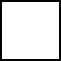 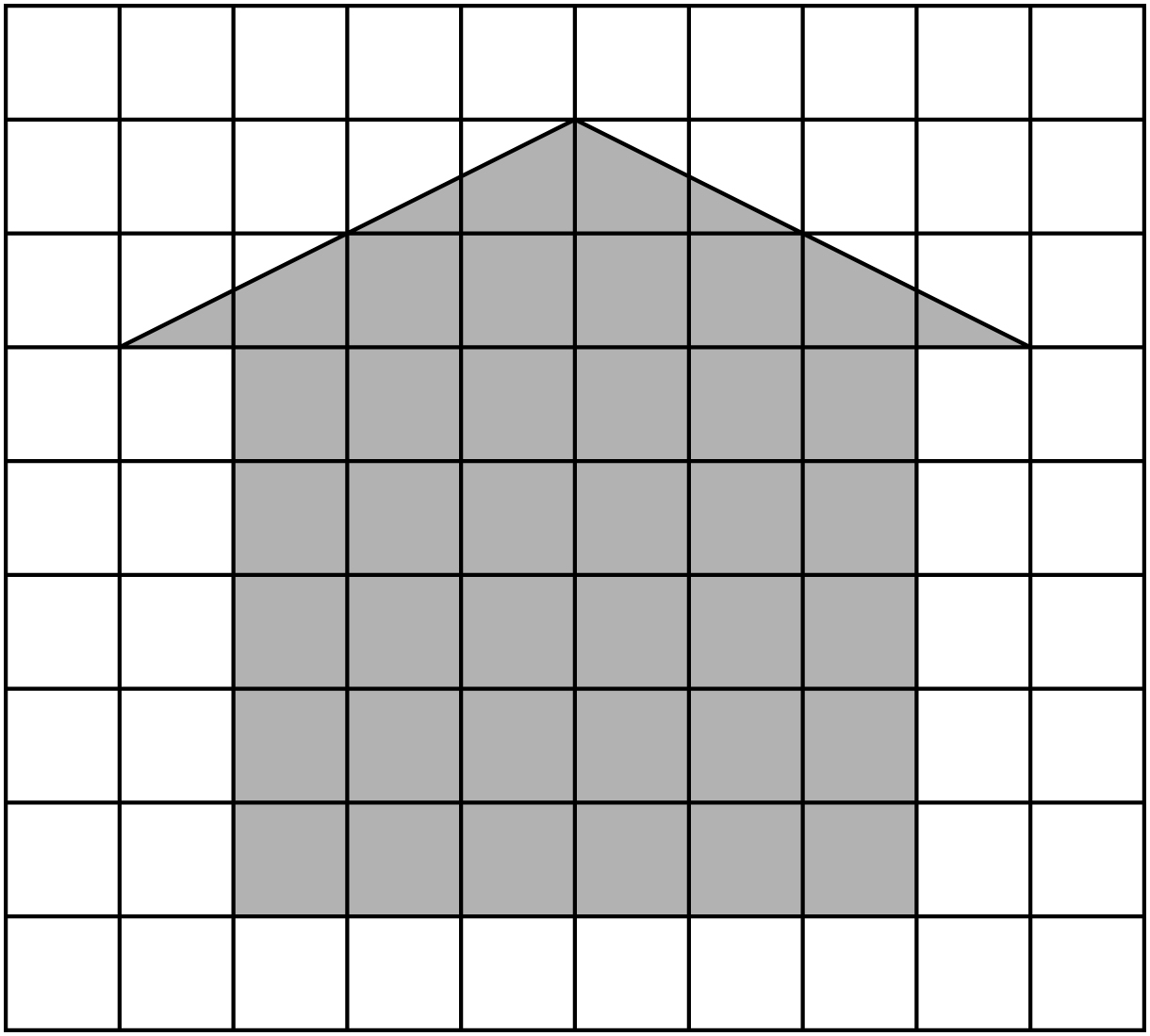 Draw a shape with the same area as the shape above.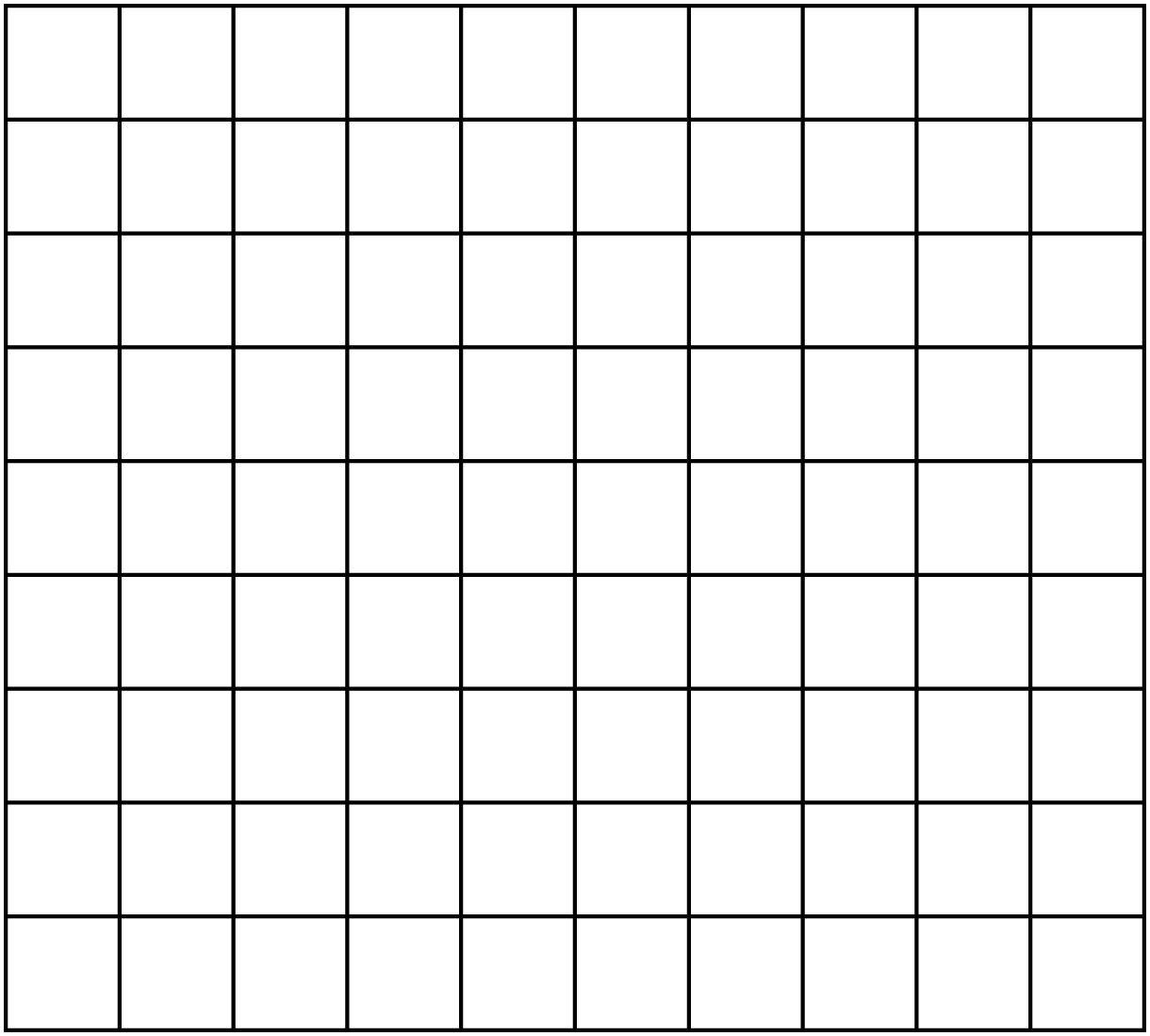 What’s the Measure?	Line Master 8–4ProblemsMeasuring Area 2Which shape has an area of 9 square units?Which shape has the greatest area?Which shape has the least area?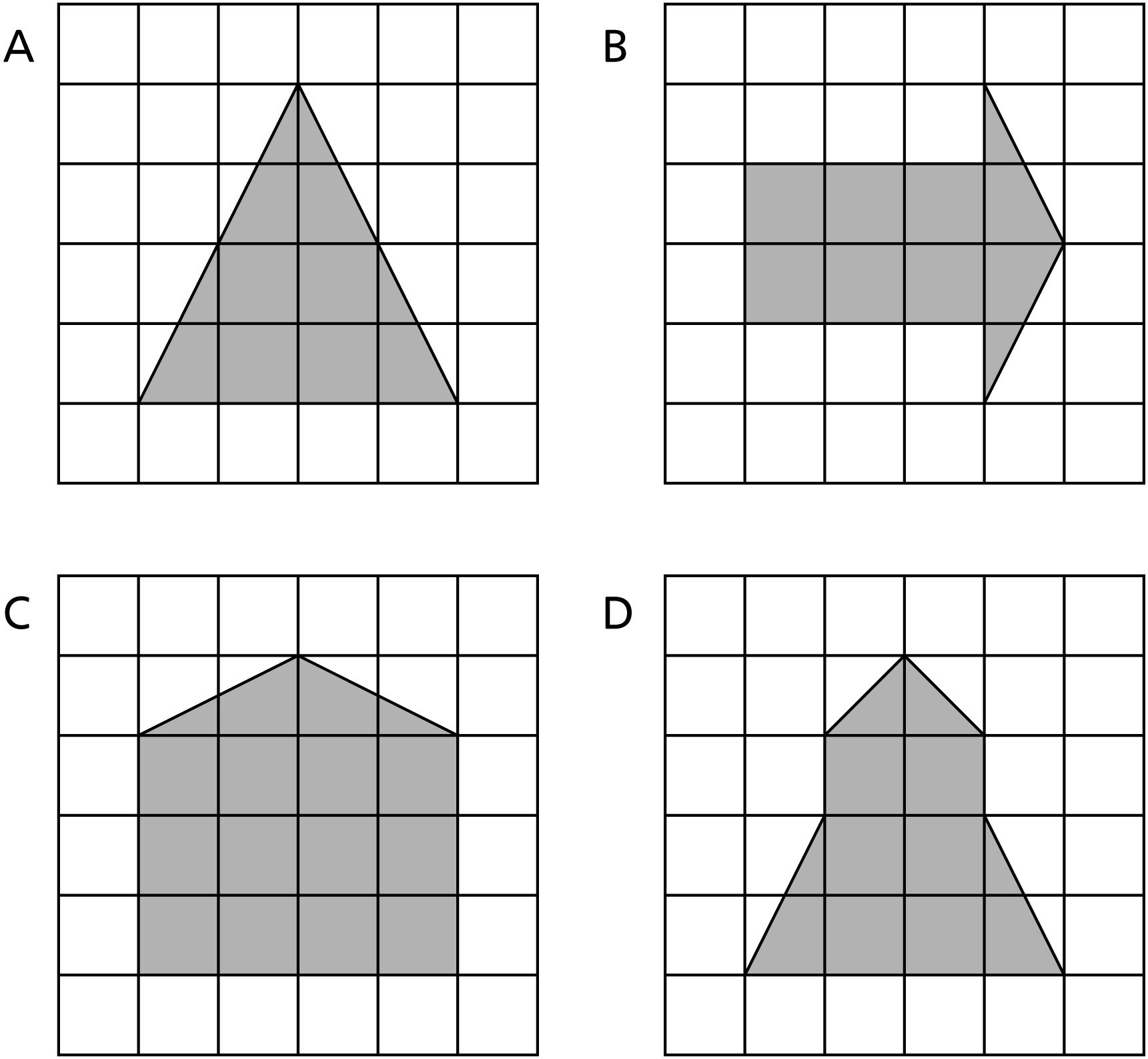 Draw a shape with an area of 16 square units.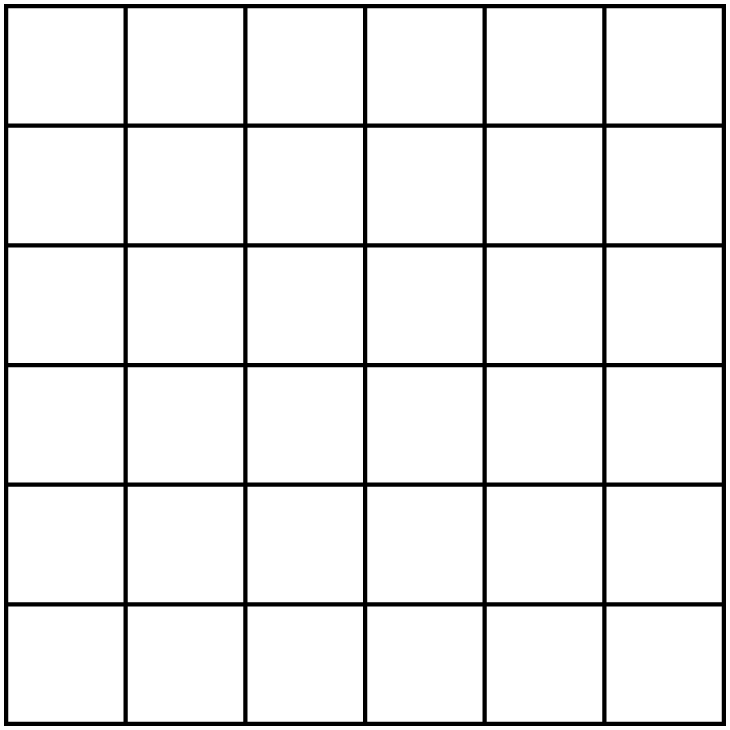 Estimate, Measure, and Compare AttributesNot observedSometimesConsistentlyUses familiar referents to estimate measuresEstimates, measures, and compares lengthEstimates, measures, and compares massEstimates, measures, and compares capacityEstimates, measures, and compares areaIdentify and Relate MeasuresSelects appropriate units for measuringCompares and relates linear measuresRelates millilitres to litresRelates grams to kilogramsI am comparingMy estimateMy measureI found out that...leg length to arm length________________________________________________________to ________________________________________________________________________to ________________________________________________________________________to ________________________________________________________I am measuringMy estimateMy measureTurnPlayer    Addie   Player    Eric   13 cm20 cm210 cm30 cm320 cm6 cm410 cm2 cm540 cm10 cm62 cm30 cm76 cm5 cmTotal Length91 cm103 cmHow Close?9 cm under3 cm overTurnPlayer _____________Player _____________1234567Total LengthHow Close?TurnPlayer _____________Player _____________1234567Total LengthHow Close?